ĐÁP ÁN TOÁN 10 NGÀY 02/03/2019Đáp ánĐiểmBài 1 (2đ)a) Số trung bình cộng: 1,015 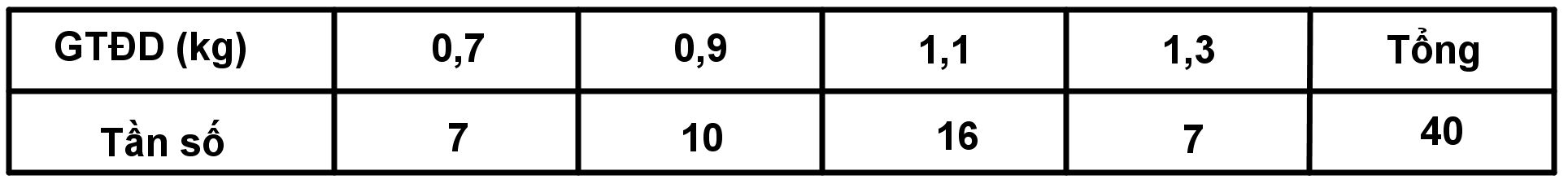 b) Phương sai: Độ lệch chuẩn:  0,19 0,25đ0,25đ0,25đ0,25đBài 2 (2,5đ)a) 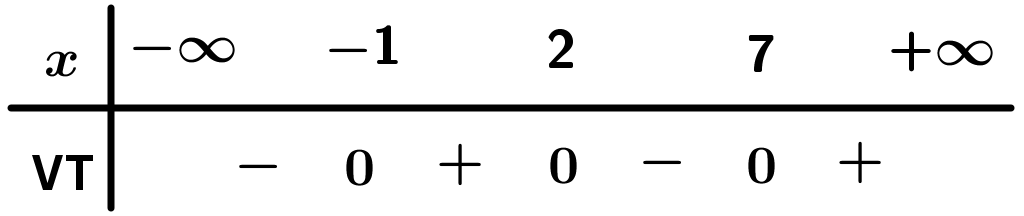 Tập nghiệm 0,5đ0,5đBài 2 (2,5đ)b) Giải (1)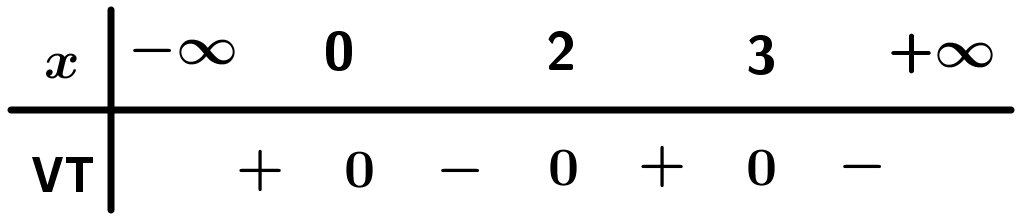 Tập nghiệm Giải (2)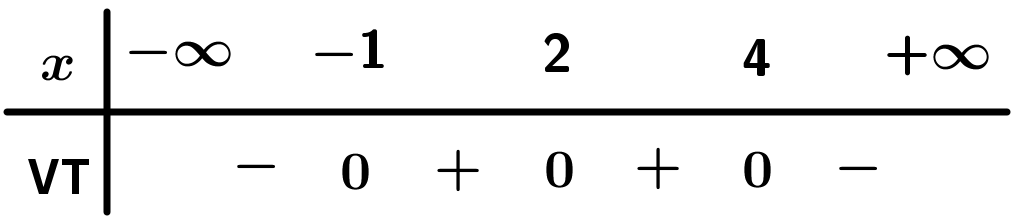 Tập nghiệm Vậy  0,5đ0,5đ0,5đ0,5đ0,5đBài 3 (2đ)Biết  với . Tính . vì 0,5đ0,5đ0,5đ0,5đBài 4 (3,5đ)a) AB có vtcp   Ptts Pttq 0,25đx20,5đ0,5đBài 4 (3,5đ)b) Đường cao AH có vtpt  Pttq 0,5đ0,5đBài 4 (3,5đ)c) Trung điểm  BI có vtcp  Pttq 0,25đ0,25đ0,5đ